Краснодарский крайУправление образованиемадминистрации муниципального образованияТбилисский районСборник дидактических материалов«Занимательные задания по теме «Имя существительное» в 4 классе»Автор разработки:Мазурова Ольга Николаевна,учитель начальных классовмуниципального бюджетного общеобразовательного учреждения «Средняя общеобразовательная школа № 10»Ст. Нововладимировская, 2019ОглавлениеПредисловие								3ВведениеЗанимательные задания по теме «Имя существительное»			5Тематический блок «Имена собственные»Тематический блок «Словообразование. Суффиксы»				13Тематический блок «Природа»								18Тематический блок «Род и падеж имён существительных»			22Тематический блок «Продукты питания и названия блюд»			25Тематический блок «Мозаика»								27Заключение								29Список использованных источников						30ПредисловиеДанная методическая разработка является сборником дидактических материалов по изучению темы «Имя существительное» в 4 классе. Сборник направлен на расширение словарного запаса учащихся, развитие речевых и орфографических навыков по указанной грамматической теме. Задания сборника имеют метапредметную направленность, связаны с изучением предметов «Окружающий мир» и «Кубановедение». Через язык ученик овладевает традициями своего народа, его мировоззрением, эстетическими ценностями, приобщается к сокровищам мировой литературы, выражает свои мысли, чувства, волеизъявления. Язык вводит ребенка в общественную жизнь, даёт ему возможность общаться с друзьями и взрослыми. Через слово усваиваются и основные понятия. Имя существительное и глагол составляют более 70% наших слов, и основное обучение языку падает на эти части речи.Актуальность выбранной темы состоит в том, что существительное составляет приблизительно 44% всех слов, употребляемых человеком, так как все предметы, явления и события окружающего мира имеют свои названия, представленные именами существительными.Уже в первом классе дети знакомятся на практическом уровне с понятием одушевлённость-неодушевлённость по вопросам: кто это? что это? Методом расширяющихся кругов учащиеся начальных классов устанавливают, что имена существительные могут быть собственные (фамилии, имена, отчества людей, клички животных, географические названия, названия книг, журналов, газеты и пр.) и нарицательные. Эта тема тесно связана не только с семантикой языковых единиц, но и с орфографией (правописание прописной и строчной буквы).В начальных классах учащиеся получают первые сведения о грамматических категориях имён существительных: категории рода, числа, падежа, склонения.ВведениеОсновополагающей для методики русского языка является концепция соотношения обучения и развития, развивающего обучения, выдвинутая Л.С. Выгодским и разработанная психологами его школы (Д. Б. Элькониным, П. Я. Гальпериным, В. В. Давыдовым и др.). Суть этой теории в том, что обучение опирается на достигнутый уровень длительного развития, но не идет вровень с ним, а опережает, ведет за собой. Чтобы этого достичь, нужно также установить, чтобы ребенку учиться было интересно и легко. Создана теория учебной деятельности (В. В. Давыдов, Л. В. Занков) и концепция языковой деятельности (А. А. Леонтьев).Важным для развития методики является разработка дидактических способов организации познавательной деятельности учащихся (описаны в работах И. Я. Ленсера, Н. Г. Морозовой, В. В. Репкина). Одной из сторон мотивационной сферы учебной деятельности является интерес к учению. Он тесно связан с уровнем сформированности учебной деятельности. Чтобы возбудить интерес к учебе, полагал А. Н. Леонтьев, нужно создать мотив, а затем открыть учащимся возможность нахождения цели.Знание семантики, грамматических категорий, их синтаксических функций, сочетаемости и особенности словообразования делает речь ребенка грамотной, выразительной, точной. Для этого необходимо создать такие учебные условия, чтобы ребёнок, у которого уровень абстрактного мышления еще не очень высок, мог легко и эмоционально познать все премудрости русской грамматики.Имена существительные как самая частотная часть речи (44% всех слов, употребляемых человеком) открывают широкие перспективы для использования разнообразного занимательного материала.Тематический блок «Имена собственные».Задание 1. Имена – что они означают?Многие имена пришли к нам в глубокой древности из разных языков – греческого, латинского, еврейского, славянского и других языков. Каждое имя имеет значение. Впишите в нужную строку имена: Александр – защитник людей, Анна – благодарность, Андрей – мужественный, Борис, Валентин – здоровый, сильный, Валерий – сильный, Василий – царский, Вера, Виктор – победитель, Владимир, Владислав, Всеволод, Галина – тишина, спокойствие, Геннадий – родовитый, Ева – подательница жизни, Евгений – благородный, Зоя – жизнь, Игорь – военная сила, Иоанн (Иван) – дар Бога, Константин – постоянный, Леонид – сын льва, Любовь, Людмила, Максим – великий, Марина – морская, Мария – превосходная, Михаил – богоподобный, Надежда, Никита – победитель, Олег – священный,Петр – камень, Ростислав, Семен – услышанный богом, Сергей – высокочтимый, Софья – мудрость, Степан – венок, Татьяна – устроительница, Федор – Божий дар, Юлия – блестящая.Ответы:Задание 2. Парные имена. Знаете ли вы парные имена?Задание для мальчиков:Задание для девочек:Задание 3. Ласковые имена. У человека есть полное имя и имя краткое, ласковое, которым его обычно называют дома, друзья. Составьте список имён полных и ласковых.Задание для мальчиков:Задание для девочек:Задание 4. «Как так могло случиться?» Загадка на сообразительность.Задание 5. Какое полное имя?Задание 6. Происхождение фамилий. Фамилии людей обычно связаны с историей наших предков и указывают на:Задание 7. Кто это? Что вы о нём знаете?Пушкин, Андерсен, Перро, Серов, Васнецов, Толстой, Чайковский, Ломоносов.Рекомендации: предложить учащимся записать фамилии известных людей и ответить на вопросы: Кто это? Как его зовут? Что он сделал? Какова его профессия? Что он создал? В какой стране он жил?Задание 8. Чьи это имена? Почему их так называли?Мальвина ____________________________________________________Василиса Премудрая ___________________________________________Карабас-Барабас _____________________________________________Алёнушка __________________________________________________Золушка ____________________________________________________Синьор Помидор _____________________________________________Машенька ___________________________________________________Айболит ___________________________________________________Красная Шапочка _____________________________________________Иванушка __________________________________________________Чиполино __________________________________________________Синяя Борода _______________________________________________Задание 9. Знаешь ли ты города?Вспомнить названия городов и записать их в алфавитном порядке.Рекомендации: Задание можно выполнить индивидуально или коллективно (по командам). Один член команды пишет на доске, другие ему подсказывают. Рядом пишут порядковые номера возле каждого названия. Задание по времени ограничено.Задание 10. Цепочка городов.Учитель называет название какого-либо города, учащиеся по очереди называют следующий город, начинающийся с последней буквы предыдущего слова. Если ученик в течение 5 секунд затрудняется ответить слово, то он выбывает из игры.Задание 11. Столица Краснодарского края. Заполните таблицу:Рекомендации: Задание можно выполнять в парах или командами.Тематический блок «Словообразование. Суффиксы».Задание 1. Скажи ласково. Закончи предложения:Ответы:Задание 2. Что больше? А что меньше?Впишите слова в нужный столбик:Глазки-глаза-глазищи;Лапка-лапа-лапища;Ручка-рука-ручища;Ножка-нога-ножища;Домик-домишко-дом-домище.Задание 3. «Ласковые слова». Найдите ласковые слова в стихотворении. Выпишите и расшифруйте их:1. _____________________________________________________________2. _____________________________________________________________3. _____________________________________________________________4. _____________________________________________________________5. ______________________________________________________________6. _____________________________________________________________Петушок, петушок, Золотой гребешок, Масляна головушка, Шелкова бородушка, Выгляни в окошко, Дам тебе горошка.Ответы: Петушок – петух, гребешок – гребень, головушка – голова, бородушка – борода, окошко – окно, горошка – горох).Задание 4. «Слова потерялись». Отгадайте загадку и впишите пропущенные слова:Нам тепло, уютно в нём,Если дождик за окном.Это строит даже гном, А зовётся это –_____________.Он огромный, он большой,Больше даже и не сыщешь,Мы зовем его ________________.В нём уютно и тепло,Там живет, конечно, гномик,Скажем мы, что это –________________.Задание 5. Кто где живёт?Образуйте названия по следующим признакам. Назовите жителей мужчин, женщин. Образуйте и формы множественного числа.Задание 6. Словарь профессий. Образуйте слова, называющие профессию, от следующих глаголов:Тематический блок «Природа»Задание 1 Рассмотри рисунки птиц. Подпиши названия птиц.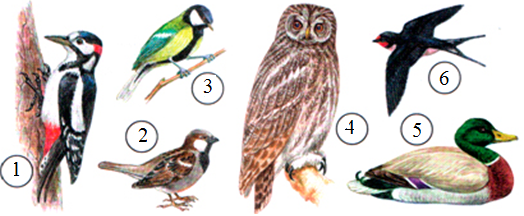 1.__________________2.____________________3._______________4._________________ 5.___________________ 6.________________Задание 21. Про каких животных можно сказать, что они вылезают из кожи вон? _________________________________________________________2. Какая нить самая тонкая в природе? _______________________3. У каких зверей детёныши рождаются зимой?________________________________________________________4. Какой зверь зимою становится белым, кроме кончиков ушей?_________________________________________________________5. Детёныши ещё не родились, а уже отданы на воспитание ______________________________________________________________ 6. Кто родится с бородой? ____________________________________ 7. У кого глаза на рогах, дом на спине? ________________________ 8. Как написать пятью буквами слово «мышеловка»? _________________________________________________________ Задание 3. Отгадай загадки.1. Зверь я горбатый, но нравлюсь ребятам. ________________________2. Отгадайте, это кто ходит в костяном пальто. ____________________ 3. Что за коняшки – на всех тельняшки. ____________________4. Не море, не земля – корабли не плавают, и ходить нельзя. _______________________________________________________________ 5. Пятак есть, а ничего не купить. _______________________________ 6. Под деревцем, под осинкой стоит мальчик-с-пальчик,На нём сер кафтанчик, красна шапочка. _________________________7. Ходят в рыженьких беретах,    Осень в лес приносят летом,    Очень дружные сестрички –Золотистые… ______________________Задание 4. Догадайся, какие животные скрываются под этими именами?Будильник – _____________			Медоноска – ________________Дарюхвостка– ___________			Ночнушка – ________________Длинношей – ____________			Порхайка – _________________Клешня – ________________		Колючка – _________________Фонтан – ________________			Берлогин – _________________Задание 5. Узнайте животное по описанию.1. Шерсть и рыжеватая по цвету, и походит на сосновую кору. Гнездо сооружает около вершины ели или пихты. Питается орехами, семенами, грибами, ягодами. Основной корм – семена хвойных деревьев. Ответ: _______________________________________________________2. Это мохнатые тяжеловесы среди хищников. От холода их спасает толстый слой жира. Морды у этих зверей вытянуты, как у собак. Глаза и уши очень маленькие, зато когти огромные. Едят корни, ягоды, орехи. Встречаются и черные, и темные, и бежевые, и даже ярко-рыжие. Ответ: _______________________________________________________Задание 6. Реши кроссворд.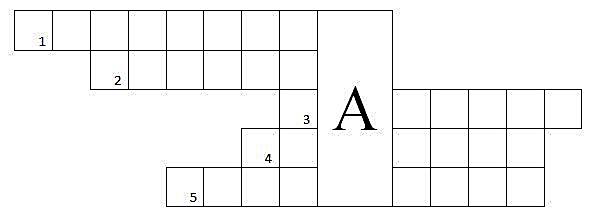 1. Подмигнёт тебе украдкойИз травы фонарик сладкий.2. На верхушке стебелькаСолнышко и облака.3. Как зовут меня – скажи,Часто прячусь я во ржи.Скромный полевой цветокСинеглазый ….Рекомендации к кроссворду: Выписать в пустые клетки отгадки, определить склонение и род.Задание 7. Спрятанные слова.На некоторых строчках (и по горизонтали и по вертикали) вписаны слова, относящиеся к одной тематической группе «Мир животных». Найдите их. Рекомендации:Игра может быть организована в виде соревнования.Задание 8. Почему так называется?Каждое слово имеет свою историю. Называя какой-либо предмет, люди отмечали самый яркий признак. Подумайте, почему так назвали:Ответы:Тематический блок «Род и падеж имён существительных»Задание 1. «Обжора». Прочитайте шуточные стихи А.Хайта. Найдите ошибки в употреблении рода имени существительных.Тот, кто любую овощ, _______________________________________Любой продукт сжует, он яблок, помидору _________________________________________И всю картофель съест, ______________________________________Баранок без разбору _________________________________________Умнёт в один присест.Прожорлив, как собака,Тот, кто живет в шкафу.Пропали тюль и тапок,И туфель на меху. ___________________________________________Он съел жилетку куньюИ дедовский папах, ___________________________________________Персолем и шампунью, ________________________________________Который весь пропах.Так кто ж ту жуть проделалИз шкафа в антресоль? _________________________________________Мышь ненасытный, где он? ___________________________________Где он, огромный моль? _______________________________________Вы скажете: «Не верим,Чтоб всё пустить в труху!...»…Но есть обжора – время – Вот кто живет в шкафу!(А. Хайт)Задание 2. «Друг с другом». Употребляйте в речи правильно творительный падеж существительных.Вариант 1: На праздник в лесу собрались звери с детёнышами. Первым ушел олень с оленёнком. Кто ушёл за ним?Вариант 2: На день рождения к Тане пришли её друзья: Ира пришла с Колей, Петя с Тарасом, … Продолжите.Задание 3. Грозный кот.Прочитайте стихотворение. Определите, во всех ли падежах употреблено слово «кот».Определите падеж выделенных слов.У норы добычи ждёт,Притаившись, серый кот.Мышь осталась без хвоста,Вырываясь от кота,А теперь и за версту Не приблизиться к коту.Крыса старая – и та,Видя грозного кота,Удерёт в нору под дом,Там дрожит и в темнотеВспоминает о коте.А есть ли у вас кот? Какой он?Составьте предложение со словосочетанием «серый кот»: __________________________________________________________________________________________________________Задание 4. Дни недели. Прочитайте стихотворение Б. Заходера «Муха-чистюха». Назовите дни недели по порядку. Объясните, почему они так называются?Жила-была Муха-чистюха.Всё время купалась Муха.Купалась она в воскресеньеВ отличномКлубничном варенье.В понедельник –В вишневой наливке.Во вторник – В томатной подливке.В среду – В лимонном желе.В четверг – В киселе и смоле.В пятницу – В простокваше,В компотеИ в манной каше…Какие дни недели не названы?_________________________________В каком падеже стоят существительные, называющие дни недели? __________________________________________________________________Тематический блок «Продукты питания и названия блюд».Задание 1. В магазине. Заполни таблицу, вставив пропущенные буквы в слова:тв…рог				п…рожноем…локо				ок…рочок свинойхле…				б…тонсли…ки				с…рделькиг…вядина				…огуртсм…тана				б…ранкип…рожки				прян…кип…ченье				м…ргаринк…фир				бр…нзак…лбаса				с…сискив…тчина				сал…Ответы:Задание 2. «Меню».Составьте меню на каждый день на обед в правильной очерёдности: закуска, первое блюдо, второе, десерт, напиток.Задание 3. Помогите Незнайке! Незнайка пригласил к себе на обед друзей. Угощенье он подавал в таком порядке:Исправьте ошибки и заполните таблицу заново:Задание 4. «Поваренок»: Помоги маме приготовить компот, блины и гороховый суп из продуктов, изображённых на картинке. Впиши нужные слова в таблицу: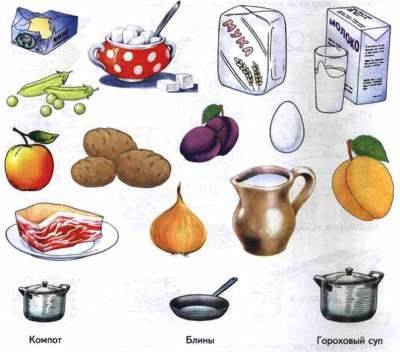 Тематический блок «Мозаика».Задание 1. Найди слово в слове! В каждом из этих слов «спряталось» ещё одно слово. Найдите и запишите его:Задание 2. Замени одну букву в слове! Впиши слова напротив:Задание 3. «Небывальщина». Найдите ошибки в стихотворениях, подчеркните их и выпишите правильные слова:1) Пробуждается природа,Снег растаял у порога.Кочки лопаются дружно,И пальто уже не нужно. _____________2) Вез корабль карамель,Наскочил корабль на ель.И матросы три неделиКарамель на ели ели._____________3) Ухо слышно тут и там – Ухо ходит по горам.– Ухо, спустишься сюда?Ухо тихо: «Да, да, да-а-а!» ______________ЗаключениеМы живём в эпоху словесной информации. Язык обесценивается, мы начинаем терять ощущение его красоты и неповторимости. Вместе с тем русский язык – это удивительное достояние народа. И надо его беречь, ценить, и приучать к этому школьников.Особая игровая педагогика обеспечивает более непринужденное эмоциональное общение и равноправное творческое взаимодействие ребёнка и взрослого.Игровая деятельность на уроках русского языка – это деятельность по сохранению экологии языка, это стремление развивать непринуждённую речь ребенка. Участие в играх снимает комплекс неполноценности, страх, застенчивость ребенка.Игра влияет на эмоциональную сферу ребенка, и он воспринимает ситуацию легче, не только умом, но и чувствами. И поэтому игры способствуют развитию креативности, создают хорошее настроение.Список использованных источниковБогуславская Н. Е., Кушина Н. А. Весёлый этикет. – Екатеринбург, 1997.Власенков А. И. Развивающее обучение русскому языку. – М., 1983.Волина В. В. Весёлая грамматика. Имя существительное. – М., 2003.Кульневич С. В., Лакоценина Т. П. Нетрадиционные уроки в начальной школе. Ч. 2. – Воронеж, 2002.Шмаков С. А. Игры в словах и со словами. – М., 2000.Рик Т. Г. Здравствуйте, Имя Существительное! – М.: РИО «Самовар», 1994.Бетенькова Н. М. Грамматика в рифмовках: Стихотворные упражнения для развития у детей первоначальных навыков чтения и грамотного письма. – М.: Новая школа, 1996. Бетенькова Н. М. Орфография в рифмовках: Стихотворные упражнения для развития у детей первоначальных навыков чтения и грамотного письма. – М.: Новая школа, 1996. Бетенькова Н. М. Орфография, грамматика – в рифмовках занимательных: Книга для учителя. – М.: Просвещение, 1994.Имена славянского происхождения:Имена греческого происхождения:Имена латинского происхождения:Имена древнееврейского происхождения:Имена скандинавского происхожденияИмена славянского происхождения:Людмила, Любовь, Вера, Надежда, Владимир, Владислав, Всеволод, Борис, Ростислав.Имена греческого происхождения:Александр – защитник людейАндрей – мужественныйВасилий – царскийГалина – тишина, спокойствиеГеннадий – родовитыйЕвгений – благородныйЗоя – жизньЛеонид – сын льваНикита – победительПетр – каменьСофья – мудростьСтепан – венокТатьяна – устроительницаФедор – Божий дарИмена латинского происхождения:Валентин – здоровый, сильныйВалерий – сильныйВиктор – победительКонстантин – постоянныйМаксим – великийМарина – морскаяСергей – высокочтимыйЮлия – блестящаяИмена древнееврейского происхождения:Анна – благодарностьЕва – подательница жизниИоанн (Иван) – дар БогаМария – превосходнаяМихаил – богоподобныйСемен – услышанный богомИмена скандинавского происхожденияИгорь – военная силаОлег – священныйМальчики:Девочки:АлександрАнтонВалентинВалерийВасилийВикторЕвгенийМирославОлегСерафимУльянЯнМальчики:Девочки:АлександраАнтонинаВалентинаВалерияВасилисаВикторияЕвгенияМирославаОльгаСерафимаУльянаЯнаПолные имена:Ласковые имена:АлександраАнтонинаВалентинаВалерияВасилисаВикторияЕвгенияМирославаОльгаСерафимаУльянаЯнаПолные имена:Ласковые имена:АлександрАнтонВалентинВалерийВасилийВикторЕвгенийМирославОлегСерафимУльянЯнЗагадкаРазгадкаЭлизабет, Лиззи, Бэтси и БэссВесною с корзинкойОтправились в лес.В гнезде на березе,Где не было птиц,Нашли они пятьРозоватых яиц.Им всем четверымПо яичку досталось,И все же четыреНа месте осталось.Хоть разныеНазваны здесь имена(Элизабет, Лиззи, Бэтси и Бэсс),Но так называласьДевчонка одна.Она и ходилаС корзинкою в лес.(Перевод С. Я. Маршака)Слава →Надя →Света →Сева →Люба →Вика →Ваня →Люда →Коля →Вова →Люся →Нина →Соня →Лора →Женя →Указывают на:Определите по фамилии:Запишите- род занятий. КузнецовКовалёвГончаровРыбаковДобавьте свои примеры:Добавьте свои примеры:- внешность предка.НосовГубаревГлазковБольшеротовКривоноговБезуховДобавьте свои примеры:Добавьте свои примеры:- общественное положение.БояренцеваКоролёвКнязевВоеводинДобавьте свои примеры:Добавьте свои примеры:- место жительства.МосквинСмоленскийРязановДобавьте свои примеры:Добавьте свои примеры:- национальность предков. ГрековПоляковЛитвиновРусинУкраинцевМолдаванМордвинцевДобавьте свои примеры:Добавьте свои примеры:- физические недостатки.ХромовКосоротовЛевшаКривошеинКособоковДобавьте свои примеры:Добавьте свои примеры:- имена предков.ИвановПетровСидоровСтепановТрофимовВасильевДобавьте свои примеры:Добавьте свои примеры:- сходство с животными по внешности, по характеру или событие, связанное с тем или иным представлением фауны.МедведевЛисицынГолубевРябининДобавьте свои примеры:Добавьте свои примеры:Названиестолицы Краснодарского краяКогда основан город?Какие события в нём происходили?Кто из великих людей жил в этом городе?Какова природа Краснодарского края? Назовите реки, озёра, горы, моря.У Кати большая голова.А у Катеньки маленькая _____________________У Кати большое лицо.А у Катеньки маленькое _____________________У Кати большой нос. -А у Катеньки маленький _____________________У Кати большой рот. -А у Катеньки маленький _____________________У Кати большое ухо. -А у Катеньки маленькое _____________________У Кати большие руки. -А у Катеньки маленькие _____________________У Кати большие ноги. -А у Катеньки маленькие _____________________У Кати большой живот. А у Катеньки маленький _____________________У Кати большая голова.А у Катеньки маленькая (головка).У Кати большое лицо.А у Катеньки маленькое (личико).У Кати большой нос. -А у Катеньки маленький (носик).У Кати большой рот. -А у Катеньки маленький (ротик).У Кати большое ухо. -А у Катеньки маленькое (ушко).У Кати большие руки. -А у Катеньки маленькие (ручки).У Кати большие ноги. -А у Катеньки маленькие (ножки).У Кати большой живот. А у Катеньки маленький (животик).Обычный размерБольшеМеньшеПо названию города:ЖительЖителиМосквамосквич, москвичкамосквичиТамбовКиевОрёлКраснодарПермьОдессаДобавь свой пример:По названию местности, региона:ЖительЖителиУралСибирьКрымКавказДобавь свой пример:По названию страныЖитель:Жители:РоссияУкраинаМолдоваАрменияБеларусьБолгарияФранцияАнглияГерманияДобавь свой пример:По названию частей светаЖительЖителиЕвропаАзияАмерикаАфрикаАвстралияАнтарктида ☺Докажите свою точку зрения.☺☺ГлаголыСуффикс – ТЕЛЬ:учитьслужитьписатьисследоватьводитьсеятьстроитьвоспитатьчитатьучитьГлаголыСуффикс – АРЬ:лечитькоситьзвонитьпечьслесаритьГлаголыСуффикс – ЧИК:летатьразноситьналадитьНТИГРА М Ъ ЩО ОС ЕЛ ЫРПБЭ Х СН АПСЪ АУЦЙОБЕЗЬЯ НАСЫРЭЮЕХЦТЛЕВОЙЛБЕГ ЕМОТГЖИРАФРЖЫЛЩМСАХЗАЮБОВЗАЯЦЫФЯЦСОПРС Т ОЛЕ Н ЬАСТРУ?ГОЛУБИКУ?ЗЕМЛЯНИКУ?КЛУБНИКУ?РОЗУ?РЯБИНУ?ЧЕРНИКУ?СМОРОДИНУ?ЦВЕТОК ЛЬВИНЫЙ ЗЕВ?НЕЗАБУДКУ?НАРЦИСС?АСТРУ?похожа на звезду (по латыни астра – «звезда», сравните со словом«астрономия»)ГОЛУБИКУ?по цветуЗЕМЛЯНИКУ?к земле клонитсяКЛУБНИКУ?по формеРОЗУ?по цветуРЯБИНУ?листья рябыеЧЕРНИКУ?по цветуСМОРОДИНУ?ягода с запахом (в древнерусском языке смрад - любой запах)ЦВЕТОК ЛЬВИНЫЙ ЗЕВ?по форме похож на раскрытую пасть льваНЕЗАБУДКАЛегенда говорит, что когда-то в древности юноша и девушка страстно полюбили друг друга, но потом узнали, что они - брат и сестра. Значит, они не могли пожениться, чтобы всю жизнь быть вместе. И они решили умереть вместе. На месте их гибели вырос цветок, часть лепесточков которого была фиолетово-синего, а часть кремового цвета. Отсюда символ – «не забудь меня!»НАРЦИССЕсть легенда о юноше, который постоянно любовался собой. Он любил только себя, восторгался своей внешностью и превратился в цветок, который всегда смотрит внизМучные продукты:Молочные продукты:Мясные продукты:Мучные продукты:Молочные продукты:Мясные продукты:пирожное, хлеб, батон, баранки, пирожки, пряники, печеньетворог, молоко, сливки, йогурт, сметана, маргарин, кефир, брынзаокорочок свиной, сардельки, говядина, колбаса, сосиски, сало, ветчинаДни неделиНазвания блюдПонедельникЗакуска – салат из помидоров.Первое блюдо – борщ.Второе – курица с картофелем.Десерт – мороженое.Напиток – сок апельсиновый.ВторникСредаЧетвергПятницаСубботаВоскресенье123456мороженоетортлимонадсупсалатмясо с картофелем123456Гороховый супБлиныКомпотуколметрохлевпеналуточкасмехзубркосаполккротспутникволккурицаволорёлложкадверькискабочкапесокноркабалбаняречьполеноранаграчкосакрысастул